Анализсостояния детского дорожно-транспортного травматизмана территории Свердловской области за шесть месяцев 2021 годаНа территории Свердловской области 
за шесть месяцев 2021 г. зарегистрировано 172
(115; +48%) ДТП с участием несовершеннолетних, в которых 187
(128; +45%) детей получили травмы различной степени тяжести и 14(1; +1300%) погибли.Дорожно-транспортные происшествия, в результате которых пострадали дети, составили 13% от общего количества учетных дорожных аварий. Таким образом, дети стали участниками каждого 7 ДТП 
с пострадавшими в регионе.ДТП с погибшими детьми зарегистрированы в Екатеринбурге -3 (+100%),Каменске-Уральском-2 (+100%),Серове -2 (+100%), Ивделе -2 (+100%), Заречном и Реже по 1 (+100%):02.01.2021 года около 15 часов в Каменском городском округе, с. Рыбниковское (зона обслуживания МО МВД России «Каменск-Уральский»), напротив дома №22 по
ул.  Советская, водитель автомобиля «Митсубиси ASX» допустил наезд на 2-х летнего пешехода, который перебегал проезжую часть дороги перед близко идущим транспортным средством в неустановленном месте слева направо по ходу движения автомобиля. От полученных травм мальчик скончался на месте происшествия. Погибший находился в сопровождении 14-летней сестры и еще троих детей. После прогулки у озера ребята возвращались домой. Двигались по краю проезжей части навстречу движению. Заметив приближающийся автомобиль, дети остановились, сестра взяла младшего брата за руку, но он неожиданно вырвался и побежал на проезжую часть перед близко идущим автомобилем. Родители несовершеннолетних в момент ДТП находились дома. Световозвращающие элементы на одежде детей отсутствовали.07.02.2021 года около 10.00 часов в Ивдельском районе на 116 км автодороги Ивдель-ХМАО (зона обслуживания МО МВД России «Ивдельский») водитель автомобиля «Тойота ЛендКрузер», при совершении обгона не убедился в безопасности маневра, не учел погодные условия (метель), допустил столкновение с автомобилем «Киа Сид», который двигался во встречном направлении. В результате ДТП погибла 8 –летняя девочка, пассажир автомобиля «Киа Сид», которая находилась на заднем пассажирском сидении. Ее 10 летняя сестра, в момент аварии сидела рядом, скончалась во время транспортировки в лечебное учреждение. В автомобиле девочки находились вместе с родителями, все были пристегнуты ремнями безопасности. Семья направлялась из Югорска в Екатеринбург на отдых. Водитель «Киа Сид», отец девочек, скончался на 12 сутки после ДТП, не приходя в сознание.03.03.2021 года около 10.00 часов на 88 км автодороги Серов – Сосьва – Гари(зона обслуживания МО МВД России «Серовский») 46-летний водитель автомобиля «Рено», при проезде затяжного поворота, не учел дорожные и погодные условия, не справился с управлением, выехал на полосу встречного движения, где допустил столкновение с грузовым автомобилем «Камаз». В результате ДТП 4-х летний мальчик, пассажир 
автомобиля «Рено», от полученных травм скончался во время транспортировки в лечебное учреждение, не приходя в сознание. В момент аварии мальчик находился на заднем пассажирском сидении слева в детском удерживающем устройстве, соответствующем росту и весу ребенка и был пристегнут ремнем безопасности, удар пришелся в его сторону. Установлено, что родители забрали ребенка из детского сада, пояснив воспитателю, что им необходимо ехать в г. Серов к стоматологу.  При этом никто не обратил внимание на плохие погодные условия (снегопад). Автомобилем «Рено» управлял глава семьи, во время движения в салоне находилась семья из четырех человек. 14.03.2021 около 19.00 в Заречном районе на 48 км автодороги «Екатеринбург-Тюмень» (зона обслуживания МО МВД России «Заречный»), водитель автомобиля «Киа», не справился с управлением транспортного средства, допустил выезд на встречную полосу и столкновение с грузовым автомобилем «Вольво», двигавшимся во встречном направлении. В результате аварии водитель и четыре пассажира легкового автомобиля, из них двое –несовершеннолетние, девочка 11 лет и мальчик 15 лет, получили травмы, несовместимые с жизнью и скончались на месте происшествия до прибытия бригады скорой медицинской помощи. В момент ДТП дети находились на заднем пассажирском сидении и не были пристегнуты ремнями безопасности. Несовершеннолетние со своими законными представителями направлялись домой после отдыха на горячих источниках в г. Тюмень.23.03. 2021 года около 17.00 в г. Екатеринбурге на пр. Космонавтов, напротив дома №92, водитель автомобиля «Ниссан» допустил наезд на 9 летнюю девочку - пешехода, которая перебегала шестиполосную проезжую часть дороги в неустановленном месте перед близко идущими транспортными средствами слева направо по ходу движения автомобиля.  В результате ДТП несовершеннолетний пешеход получил травмы несовместимые с жизнью, скончался в автомобиле скорой медицинской помощи. Девочка гуляла с подругой на детской площадке, расположенной недалеко от школы. После прогулки она направилась домой одна, решив сократить путь и перебежать дорогу в неположенном месте. Родители несовершеннолетней в момент ДТП находились на работе.11.04.2021 года около 22.00 в г. Каменск-Уральский на ул. Алюминиевой напротив дома №43, водитель автомобиля «Форд Мондео» не выдержал безопасную дистанцию и допустил столкновение с попутно движущимся автомобилем «Форд Орион», который после удара выехал за пределы проезжей части и наехал на препятствие в виде дерева. После сильнейших ударов 2-летний пассажир автомобиля «Форд Орион», находящийся на заднем пассажирском сидении в детском удерживающем устройстве, соответствующем росту и весу ребенка и не пристегнутый плечевыми лямками пятиточечного ремня безопасности в автокресле, вылетел через заднее стекло автомобиля и упал на газон. В результате ДТП несовершеннолетний пассажир получил тяжелые травмы и спустя шесть часов скончался в реанимационном отделении, не приходя в сознание. В момент ДТП в автомобиле находился еще один годовалый ребенок-пассажир, который располагался также на заднем пассажирском сидении в детском удерживающем устройстве, он травм не получил.  Мать погибшего пояснила, что ранее старший сын снимал уже плечевые лямки и она делала ребенку замечания, но в этот раз не заметила.10.05.2021 около 18.00 часов в Екатеринбурге на 61 км Екатеринбургской кольцевой автомобильной дороги водитель автомобиля «Лада-211340», при выезде с правой обочины не убедился в безопасности маневра и допустил столкновение с грузовым фургоном «Фиат Дукато», который двигался в попутном направлении. В результате ДТП погибли четыре пассажира автомобиля «Лада-211340», в том числе 7-летняя девочка-пассажир. В момент ДТП ребенок находился на переднем пассажирском сидении в детском удерживающем устройстве, соответствующем росту и весу ребенка и был пристегнут штатным ремнем безопасности, в результате сильной деформации кузова девочка получил травмы, несовместимые с жизнью. В легковом автомобиле находилась семья из пяти человек: бабушка, дедушка, мать, отец и их дочь, они возвращались с дачи домой. Выжил только водитель, отец ребенка.13.05.2021 около 17.00 часов по адресу: г. Реж, ул. Советская напротив дома №57, водитель автомобиля «Хендай Солярис» допустил наезд на двух 11-летних девочек-пешеходов, перебегавших проезжую часть дороги в неустановленном месте, перед близко идущим транспортным средством слева направо по ходу движения автомобиля. В результате ДТП одна из девочек спустя три часа скончалась в лечебном учреждении, не приходя в сознание. Вторая девочка с закрытой черепно-мозговой травмой, ушибами головы и конечностей госпитализирована. Установлено, что несовершеннолетние находились без сопровождения взрослых, возвращались домой с прогулки и решили не идти до пешеходного перехода, а перейти дорогу в неположенном месте. В момент ДТП световозвращающих элементов на пешеходах не было.23.05.2021 около 20.00 часов по адресу: Серовский городской округ, 
п. Красноярка, ул. Бажова напротив дома №30, 15-летний водитель мопеда «Альфа», не имеющий права управления, без мотошлема и без государственного регистрационного знака, при пересечении нерегулируемого перекрестка равнозначных дорог не уступил дорогу мотоциклу «Ява», приближающемуся справа и допустил с ним столкновение. После столкновения водитель мотоцикла «Ява» скрылся с места ДТП, впоследствии был разыскан сотрудниками ГИБДД.  В результате ДТП несовершеннолетний водитель мопеда «Альфа», в тяжелом состоянии госпитализирован в реанимационное отделение ДГКБ №9 
г. Екатеринбурга, где на четвертые сутки скончался, не приходя в сознание. Ребенок попросил у отчима мопед, чтобы прокатиться по поселку. Отчим разрешил, при этом мужчина не знал, что несовершеннолетнему нельзя управлять мопедом. В момент ДТП защитной экипировки и световозвращающих элементов на ребенке не было.27.05.2021 около 00.30 часов в Екатеринбурге на 9 км дублера Сибирского тракта водитель автомобиля «Ниссан Альмера», двигаясь со стороны г. Тюмень не обеспечил постоянный контроль за движением и допустил наезд на стоящий перед регулируемым пешеходным переходом автомобиль «Лексус 350», который ожидал разрешающий сигнал светофора. В результате ДТП 9-летний мальчик-пассажир автомобиля «Ниссан Альмера», с переломом основания черепа, закрытой черепно-мозговой травмой госпитализирован в 
9 ДГКБ, где на 7 сутки скончался. В момент ДТП ребенок находился на заднем пассажирском сидении в детском удерживающем устройстве - бустер, соответствующем росту и весу ребенка и был пристегнут ремнем безопасности, в связи с сильнейшим ударом головы о кузов автомобиля получил тяжелые травмы. Водитель автомобиля «Ниссан Альмера» - отец ребенка, пояснил, что во время движения отвлекся на сына, из-за чего не заметил стоящий автомобиль.12.06.2021 около 11.30 часов в Ивдельском районе на 136 км автодороги Ивдель-ХМАО (зона обслуживания МО МВД России «Ивдельский») водитель автомобиля «Ниссан Кашкай» по неустановленной причине допустил выезд на полосу, предназначенную для встречного движения, где совершил столкновение с автомобилем «Джили Кулрэй». В результате ДТП погибли водитель и три пассажира автомобиля «Ниссан Кашкай», из них двое несовершеннолетние, 9–летняя девочка и 11-летний мальчик, которые находились на заднем пассажирском сидении. В автомобиле дети находились в сопровождении родственников, которые также погибли. Еще одна 15-летняя девочка-пассажир этого автомобиля, в тяжелом состоянии госпитализирована в больницу г. Ивдель. В момент аварии все были пристегнуты ремнями безопасности. Семья направлялась на отдых.В 14 муниципальных образованиях Свердловской области отмечается рост аварийности с участием несовершеннолетних. На 500% увеличилось количество ДТП в Березовском и Краснотурьинске (по 6 ДТП); на 150% в Каменске-Уральском (10 ДТП); на 128% в Екатеринбурге (80 ДТП); на 100% в Серове (6 ДТП), Туринске (4 ДТП), Лесном (3 ДТП), Ивделе (2 ДТП), Артемовском, Невьянске, Ревде и Тугулыме (по 1 ДТП); на 67% в Первоуральске; на 33% в Красноуфимске (4 ДТП).38% (75) пострадавших и погибших в ДТП детей приходится на среднее школьное звено, 36% (73) на начальную школу и 26% (53) на дошкольный возраст, при этом большая часть пострадали и погибли в качестве пассажиров транспортных средств. В 41 случае ДТП с пострадавшими детьми-пассажирами произошли по причине нарушения ПДД РФ водителем, в чьем автомобиле находились дети, в этих авариях погибли 7детей.По причине нарушения ПДД РФ водителями автотранспортных средств количество ДТП увеличилось на 46% (133), количество раненых в них детей на 80% (149) и погибших на 1100% (12).72% ДТП (125) произошли при ясной погоде и 28% (47) при неблагоприятных метеорологических условиях (пасмурно, снегопад, метель). Неблагоприятные погодные условия косвенно могли повлиять на возникновение ДТП с участием детей, так как ухудшается видимость, возрастает тормозной и остановочный путь у транспортных средств. В ясную погоду у водителей притупляется внимание из-за яркого солнца и жары.78% (135) происшествий с участием несовершеннолетних произошли 
в период с 12 ч. 00 мин. до 21 ч. 00 мин., такая тенденция связана с активным пребыванием детей в это время на улице и интенсивностью транспорта. Максимальные значения аварийности зафиксированы с 15 до 18 ч. 00 мин. (54 ДТП, 54 ранены, 
3 погибли) и в период с 18 до 21 ч. 00 мин. (42 ДТП, 49 ранены, 4 погибли), когда дети возвращаются домой из образовательных организаций, лагерей, учреждений дополнительного образования, спортивных секций, находятся на улице и проезжей части без сопровождения взрослых.На автомобильных дорогах, расположенных в черте населенных пунктов, зарегистрировано 149 ДТП (+80%), в которых пострадали 158 (+80%) детей 
и 6 погибли (+100%). Увеличение количества ДТП в населенных пунктах произошло в Екатеринбурге – 77 (+120%); Нижнем Тагиле – 13 (+44,4); Каменске-Уральском – 8 (+100%); в Березовском и Серове по 5 (+100%); в Туринске и Первоуральске по 4 (+100%); Лесном 3 (+100%); Каменском районе, Карпинске, Краснотурьинске, Реже, Пригородном районе (Нижний Тагил) по 2 (+100%); в Артемовском, Верхней Пышме, Заречном, Красноуфимском районе, Кушве и Тугулыме по 1 (+100%). На автомобильных дорогах вне населенных пунктов зарегистрировано 23 ДТП (-30%), травмированы 29 (-29%) детей и 8 погибли (+100%). Из них, на дорогах федерального значения зарегистрировано 8 ДТП (уровень АППГ), в которых пострадали 14 детей (+17%) и 2 погибли (+100%). На автомобильных дорогах регионального значения произошло 22 ДТП (-21%), в которых 22 (-31%) ребенка получили травмы различной степени тяжести и 7 погибли (+100%). На дорогах местного значения зарегистрировано 116 ДТП (+ 66%), в которых травмированы 125 (+67%) детей и 5 погибли (+100%).   По категориям участников дорожного движения показатели распределились следующим образом: 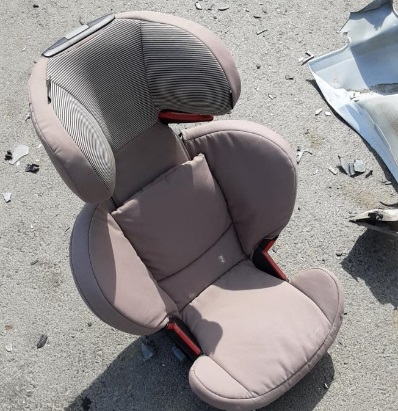 С участием детей - пассажиров зарегистрировано 74 (65; +12%) ДТП, в которых пострадали90 (77; +15,4%) детей и 10 (1; +100%) погибли. Из них в возрасте до 12 лет травмированы 
72ребенка (+33,3%) и 9 погибли (+100%). Доля ДТП с участием детей - пассажиров от общего показателя аварийности с участием детей составила 42%.В 8 случаях ДТП водители перевозили юных пассажиров в возрасте до 12 лет с нарушением правил перевозки детей, в этих авариях травмированы 9несовершеннолетних(7; +50%) и 1 погиб (0; +100%):Екатеринбург 2 ДТП; Ревда, Реж,  Нижний Тагил, Заречный, Новая Ляля, Серов по – 1 ДТП. Троих детей перевозили в детских удерживающих устройствах, не соответствующих росту и весу юных пассажиров, еще семеро- без детских удерживающих устройств и не пристегнутыми ремнями безопасности.По месту расположения в транспортном средстве большая часть пострадавших в момент ДТП находились на заднем пассажирском сидении справа (45) и слева (34).Подавляющее большинство происшествий, в которых пострадали дети-пассажиры - это столкновения транспортных средств (65; +22,6%), количество травмированных в них детей увеличилось на 21,5% (79), погибших на 100% (11). Устойчивый рост количества ДТП с участием детей-пассажиров зарегистрирован с 10.00 до 20.00 (55 ДТП, 72 ранены и 7 погибли), с максимальными значениями аварийности в период с 17.00 до 20.00 (22 ДТП, 26 ранены, 3 погибли) и с12.00 до 15.00 (21 ДТП, 31 ранен). Большинство аварий произошло в воскресенье (16 ДТП, 19 ранены, 5 погибли) и в субботу (11 ДТП, 15 ранены, 2 погибли).С участием детей-пешеходов зарегистрировано 
81ДТП (41; +97,6%), в которых пострадал 81 (42; +93%) ребенок
и 3 погибли (+100%). От общего показателя аварийности с участием несовершеннолетних доля ДТП с участием детей- пешеходов составила 46%.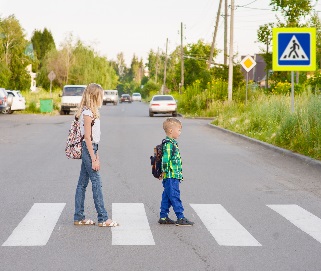 На 48% (34) увеличилось количество ДТП по собственной неосторожности несовершеннолетних пешеходов, в которых пострадали 33 несовершеннолетних (+43,5%) и 2 ребенка погибли (+100%).Каждый второй наезд на ребенка (31 ДТП) совершен на пешеходном переходе. В таких происшествиях травмирован 31 юный пешеход (+107%). На 40% (7) увеличилось количество происшествий с детьми-пешеходами 
в темное время суток, когда одним из сопутствующих факторов ДТП стало отсутствие на верхней одежде или рюкзаке ребенка световозвращающих элементов. Участниками каждого второго происшествия (31) стали дети-пешеходы в возрасте 9-10 лет (+850%) и 12-13 лет (+200%). Все наезды произошли в городах и населенных пунктах. Наибольшие показатели количества ДТП с участием детей-пешеходов зафиксированы во вторник (19 ДТП; +19%) и пятницу (15 ДТП; +275%). Наименьшее количество наездов зарегистрированы в воскресенье (7 ДТП) и среду  (9 ДТП).  По времени совершения самым опасным является с 15 до 19 часов, в это время произошло 50% ДТП с участием юных пешеходов (40 ДТП, 38 ранены, 3 погибли), при этом максимальные значения зарегистрированы в период с 17 до 18 часов (14 ДТП, 1 погиб). Минимальное количество ДТП по времени совершения произошло в период с 11 до 12(1 ДТП). С 09 до 10 часов ДТП не зарегистрированы.В 28 случаях ДТП (34%) произошли по маршрутам следования детей из дома в образовательную организацию и обратно. Данные участки входят в паспорта дорожной безопасности образовательных организаций (не более 800 метров от образовательной организации).С участием юных водителей велотранспорта зарегистрировано 15 ДТП (+87,5%), в результате которых пострадали 15детей (+87,5%), из них восемь пострадали по собственной неосторожности. При этом во всех случаях у детей отсутствовали средства пассивной защиты (шлем, налокотники, наколенники).С участием юных водителей мототранспорта зарегистрировано 2 ДТП (+100), в результате которых погиб один ребенок (+100%), еще один получил травмы. В обоих случаях дети пострадали по собственной неосторожности. В момент ДТП мотошлемы и защитная экипировка отсутствовали.Причинами подавляющего большинства происшествий стали грубые нарушения ПДД РФ водителями транспортных средств (превышение скоростного режима, выезд на полосу встречного движения, несоблюдение правил проезда пешеходных переходов). Вина несовершеннолетних усматривается в 44 ДТП из 172 и составляет 25% от общего количества дорожных аварий с участием детей: Екатеринбург 20
(1 погиб; +105%),Краснотурьинск 3 (+200%);Арти, Березовский, Заречный, Каменск-Уральский, Первоуральск, Реж (1 погиб) и Туринск по 2 (+100%);Богданович, Нижние Серги, Серов (1 погиб), Тугулым по 1 (+100%). Основными нарушениями ПДД РФ, допущенными юными пешеходами, стали переход проезжей части в неустановленном месте (17), неожиданный выход на проезжую часть из-за стоящего транспортного средства, сооружений или деревьев (10), неподчинение сигналам регулирования (3) и нахождение на проезжей части без цели перехода (2), иные нарушения ПДД пешеходами (2).